Почему с ребенком нужно разговаривать?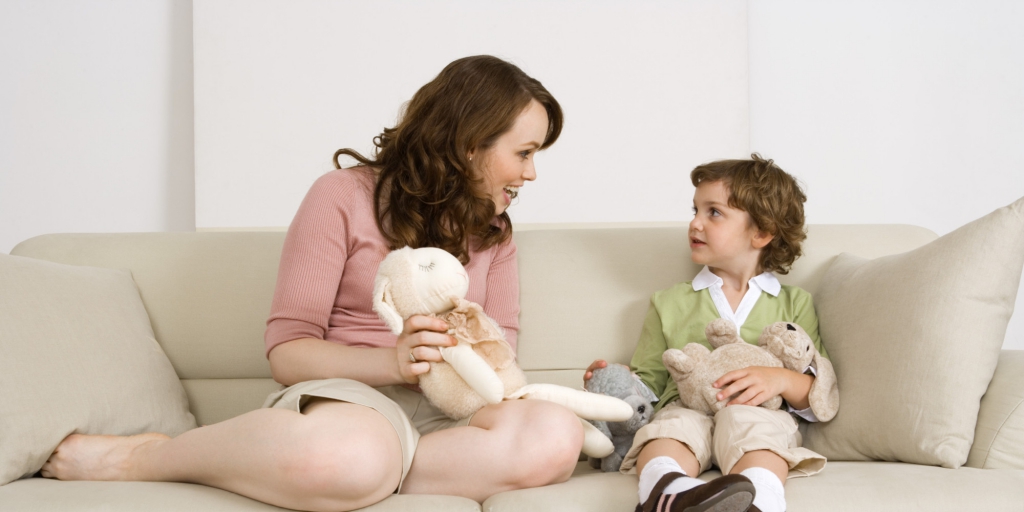 Для чего нужно постоянно пополнять словарный запас ребенка? По двум причинам. Во-первых, чем больше объем словаря, тем легче общаться ему с окружающими взрослыми и сверстниками. Ребенок хорошо вооружен основной единицей речи – словом, и может использовать его в общении. Он всегда найдет, что сказать, у него найдутся точные слова, чтобы обратиться с просьбой, описать свое самочувствие, настроение. Если же человек не владеет этим, то он будет бояться говорить, возникает страх перед речью. У ребенка могут сформироваться такие черты характера как замкнутость, угрюмость, болезненная стеснительность, или же наоборот, ребенок будет прятать свою боязнь, говорить с агрессией и грубостью.Во-вторых, начиная со среднего дошкольного возраста, наблюдается прямая зависимость роста словаря от развития его познавательной сферы, его мышления.Л.С. Выготский писал: «Мысль не выливается в слова, а совершается в словах». Ребенок, узнавая назначение различных предметов, их функций, свойств, качеств, действий с ними, обогащает свой словарь новыми существительными, прилагательными, глаголами и т.д. Чем больше у ребенка словарный запас, тем легче ему усвоить, понять новые понятия, усвоить между ними связи. Таким образом, от того, насколько богат словарный запас ребенка во многом зависит то, как он сможет общаться и развивать свои способности.Что же делать родителям для развития и совершенствования словаря ребенка?Как можно больше разговаривать с ним, рассказывать и показывать ему.Побуждайте ребенка сопровождать свои действия словами: Что ты сейчас будешь делать? Что тебе для этого понадобится? С чего начнешь? Что потом? Что получилось?Учите малыша описывать различные предметы, явления: Что это? Из чего сделан ? Из каких частей состоит? Он какой? – Мягкий, пушистый, легкий, белый. Ч то с ним можно делать?Знакомьте ребенка с обобщенными понятиями (яблоки, груши, апельсины – это фрукты; стол, диван, шкаф – это мебель и т.д.)На пятом году жизни можно знакомить с антонимами (сладкий горький, большой - маленький, толстый -тонкий  и т.д.) Станьте для ребенка источником новых слов. Для этого можно придумать игровую ситуацию для ребенка. К, примеру: «Я хочу подарить тебе новое слово! Оно весеннее. Держи. Приготовь ладошки, я тебе его положу. Это слово КАПЕЛЬ… (объяснить, что это за слово, какое оно волшебное, повторить, стараться употреблять в речи).  